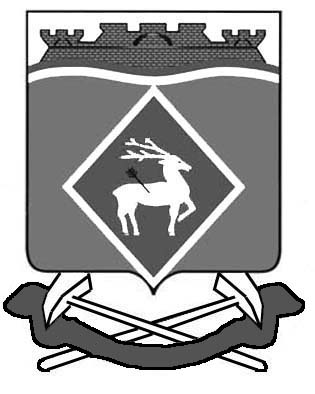      РОССИЙСКАЯ ФЕДЕРАЦИЯРОСТОВСКАЯ ОБЛАСТЬМУНИЦИПАЛЬНОЕ ОБРАЗОВАНИЕ«ЛИТВИНОВСКОЕ СЕЛЬСКОЕ ПОСЕЛЕНИЕ»АДМИНИСТРАЦИЯ ЛИТВИНОВСКОГО СЕЛЬСКОГО ПОСЕЛЕНИЯПОСТАНОВЛЕНИЕ07 ноября   2022  года                    №  95                               с. ЛитвиновкаОб основных направлениях бюджетной и налоговой политики Литвиновскогосельского поселения на 2023-2025 годыВ соответствии со статьей 1842 Бюджетного кодекса Российской Федерации, Постановлением Администрации Литвиновского сельского поселения от 24.06.2022 года № 72 «Об утверждении Порядка и сроков составления проекта бюджета Литвиновского сельского поселения Белокалитвинского  района на 2023 год и на плановый период 2024 и 2025 годов» Администрация Литвиновского сельского поселения постановляет:1. Утвердить основные направления бюджетной и налоговой политики Литвиновского сельского поселения на 2023 – 2025 годы согласно приложению.2. Заведующему сектором экономики и финансов Администрации Литвиновского сельского поселения обеспечить разработку проекта бюджета Литвиновского сельского поселения Белокалитвинского района на основе основных направлений бюджетной и налоговой политики Литвиновского сельского поселения на 2023 – 2025 годы.3. Настоящее постановление вступает в силу со дня его официального опубликования.4. Контроль за выполнением постановления возложить на заведующего сектором экономики и финансов Администрации Литвиновского сельского поселения Голотвину С.В. Глава Администрации Литвиновскогосельского поселения                                                              И.Н. ГерасименкоПриложениек постановлению Администрации Литвиновского сельского поселенияот  07.11.2022  № 95ОСНОВНЫЕ НАПРАВЛЕНИЯбюджетной и налоговой политики Литвиновского сельского поселения на 2023 год и на плановый период 2024 и 2025 годовНастоящие Основные направления сформированы с учетом основных приоритетов государственной политики Российской Федерации, указов Президента Российской Федерации от 07.05.2018 № 204 «О национальных целях и стратегических задачах развития Российской Федерации на период до 2024 года» и от 21.07.2020 № 474 «О национальных целях развития Российской Федерации на период до 2030 года».Целью Основных направлений является определение условий и подходов, используемых для формирования проекта бюджета поселения Литвиновского сельского поселения на 2023 год и на плановый период 2024 и 2025 годов.1. Основные итоги реализациибюджетной и налоговой политики в 2021 – 2022 годахВ условиях постепенной адаптации экономики к принятым в 2020 году ограничительным мерам, связанным с распространением коронавирусной инфекции, в 2021 году продолжилась реализация бюджетной политики, направленной на достижение социальной стабильности и устойчивости бюджетной системы Литвиновского сельского поселения.Исполнение бюджета Литвиновского сельского поселения обеспечено в 2021 году с положительными результатами. По доходам показатели исполнены в объеме 17007,5 тыс. рублей,  что ниже плана на 6,8 процента, с уменьшением от 2020 года на 54 процента (В 2020 году поступили иные межбюджетные трансферты из федерального и областного бюджетов для  благоустройства парка в с. Литвиновка в сумме 14 987,4 тыс. рублей ). Собственные доходы поступили в объеме 5270,1 тыс. рублей, что ниже к 2020 году на 4 957,7 тыс. рублей, или на 51,5 процента (в 2020 году была  осуществлена продажа  двух земельных участков).По расходам исполнение составило 21 394,5 тыс. рублей, или на 92,4 процента к плану и с уменьшением от 2020 года на 33,4 процента.По результатам исполнения бюджета сельского поселения сложилось превышение расходов над доходами местного бюджета составило 4 386,9 тыс. рублей. Источником покрытия бюджетного дефицита в 2021 году являлись остатки средств на 01.01.2021 года.Выполнению налогового потенциала бюджета  Литвиновского сельского поселения на уровне способствовала проводимая налоговая политика за счет повышения инвестиционной активности, создания условий справедливой конкурентной среды.Проведена оценка эффективности налоговых расходов Литвиновского сельского поселения, обусловленных местными налоговыми льготами. Она осуществлялась в соответствии с Порядком формирования перечня налоговых расходов Литвиновского сельского поселения и оценки налоговых расходов Литвиновского сельского поселения, утвержденным постановлением Администрации Литвиновского сельского поселения от 22.11.2019 № 99 «Об утверждении Порядка формирования перечня налоговых расходов Литвиновского сельского поселения и оценки налоговых расходов Литвиновского сельского поселения».
Наибольший объем налоговых расходов приходится на льготы по земельному налогу, установленных для категорий налогоплательщиков: физических лиц, относящихся к социально незащищенным группам населения. Льготами воспользовались 15 человек, общая сумма льгот составила 10,0 тыс. рублей.По результатам оценки налоговых расходов все налоговые льготы признаны эффективными, а стимулирующие льготы имеют положительный бюджетный эффект. В сфере бюджетных расходов приоритетным направлением являлось обеспечение расходов на социальную сферу, реализация муниципальных программ Литвиновского сельского поселения. В 2022 году с целью обеспечения устойчивого развития сельского поселения в условиях внешнего санкционного давления, первоначально принятые бюджетные параметры были переформатированы, проведена оптимизация средств по отдельным направлениям.За период 9 месяцев 2022 г. исполнение бюджета Литвиновского сельского поселения обеспечено с положительной динамикой относительно аналогичных показателей прошлого года. Доходы исполнены в сумме 12 882,4 тыс. рублей, или на 73,8 процента к годовому плану. В том числе собственные налоговые и неналоговые поступления составили 2430,3 тыс. рублей, с уменьшением от аналогичного периода прошлого года на 505,9 тыс. рублей. Снижение произошло за счет уменьшения поступлений от единого сельскохозяйственного налога на 469,3 тыс. рублей. Расходы исполнены в объеме 13 101,3 тыс. рублей, или на 72,4 процента к плану. Главным приоритетом бюджетной политики Литвиновского сельского поселения по-прежнему остается сбережение здоровья и благополучия людей. Расходы  бюджета поселения на социальную сферу составляют более 37,1 процента всех расходов.Бюджетными параметрами учтены ассигнования на выполнение поручений Президента Российской Федерации о дополнительных мерах социальной поддержки населения.Обеспечено увеличение социальных выплат и повышение заработной платы работникам бюджетной сферы в связи с увеличением с 1 июня 2022 г. на 10 процентов величины прожиточного минимума и минимального размера оплаты труда.В целях упрощения и ускорения бюджетных процедур в соответствии с Федеральным законом от 09.03.2022 № 53-ФЗ «О внесении изменений в Бюджетный кодекс Российской Федерации и отдельные законодательные акты Российской Федерации и установлении особенностей исполнения бюджетов бюджетной системы Российской Федерации в 2022 году» применяется механизм внесения изменений в сводную бюджетную роспись без внесения изменений в закон о бюджете на цели обеспечения мероприятий в связи с геополитической обстановкой и на иные цели, определенные собранием депутатов Литвиновского сельского поселения.По итогам 9 месяцев 2022 г. исполнение бюджета поселения обеспечено с профицитом в сумме 307,3 тыс. рублей. Социальные обязательства  бюджета выполнены в полном объеме.
2. Основные цели и задачибюджетной и налоговой политикина 2023 год и на плановый период 2024 и 2025 годовБюджетная и налоговая политика Литвиновского сельского поселения на 2023 год и на плановый период 2024 и 2025 годов будет соответствовать основным направлениям бюджетной и налоговой политики Российской Федерации, сконцентрирована на реализации задач, поставленных Президентом Российской Федерации. В условиях беспрецедентных внешних ограничений и реализации мер, направленных на защиту суверенитета и безопасности Российской Федерации, главной целью бюджетной политики определена важность сохранения устойчивости и сбалансированности бюджетной системы. Безусловным приоритетом бюджетной политики будет являться реализация национальных проектов, основными целями которых определены: сохранение населения, здоровье и благополучие людей, создание комфортной и безопасной среды для жизни и возможностей для самореализации и раскрытия таланта каждого человека, а также условий для достойного, эффективного труда и успешного предпринимательства, внедрение цифровой трансформации.В целях соблюдения финансовой дисциплины бюджетные проектировки планируются с учетом выполнения обязательств, предусмотренных соглашениями о предоставлении дотаций на выравнивание бюджетной обеспеченности из областного бюджета.В части бюджетных расходов сохранится ответственная бюджетная политика, направленная на обеспечение первоочередных обязательств перед гражданами, предоставление муниципальных услуг в отраслях социальной сферы, обеспечение сбалансированности и устойчивости муниципального образования.Продолжится соблюдение требований бюджетного законодательства, предельного уровня муниципального долга и бюджетного дефицита, недопущение образования кредиторской задолженности.2.1. Налоговая политика Литвиновского сельского поселения на 2023 год и на плановый период 2024 и 2025 годовВ Литвиновском сельском поселении на 2023 год и на плановый период до 2025 года сохраняется курс на стимулирование экономической и инвестиционной активности и развитие доходного потенциала поселения на основе экономического роста.Достижение поставленных целей и задач будет основываться на следующих приоритетах:1. Проведение оценки налоговых расходов, включающей оценку бюджетной, экономической и социальной эффективности, оценку совокупного бюджетного эффекта (самоокупаемости) для стимулирующих налоговых расходов по налогам на прибыль и имущество организаций, влияние предоставленных налоговых преференций на достижение целей социально-экономической политики Литвиновского сельского поселения.Совершенствование нормативной правовой базы по вопросам налогообложения будет осуществляться в условиях изменений федерального налогового законодательства.В трехлетней перспективе будет продолжена работа по укреплению доходной базы бюджета поселения за счет наращивания стабильных доходных источников и мобилизации в бюджет имеющихся резервов.Продолжится взаимодействие Администрации Литвиновского сельского поселения с  органами власти и населением в решении задач по дополнительной мобилизации доходов. Деятельность будет  направлена на обеспечение полноты уплаты налогов и выявления фактов умышленного занижения финансовых результатов для целей налогообложения, пресечение «теневой» экономики, нелегальной занятости, сокращение задолженности и применение полного комплекса мер принудительного взыскания задолженности, выявление и обеспечение постановки на налоговый учет всех потенциальных плательщиков и объектов налогообложения, привлечение к декларированию полученных доходов, эффективное использование имущества и земельных ресурсов.  Местные проекты, направленные на реализацию областных проектов по достижению целей федеральных проектов.В приоритетном порядке будут предусмотрены бюджетные ассигнования на выполнение муниципальных  проектов, направленных на реализацию областных проектов, входящих в состав федеральных проектов. Это позволит сформировать ресурс на финансирование стратегических целей развития Литвиновского сельского поселения.В предстоящем трехлетнем периоде продолжится работа по совершенствованию порядка формирования, качества и эффективности реализации муниципальных программ Литвиновского сельского поселения как основного инструмента стратегического и бюджетного планирования.Реализации муниципальных программ Литвиновского сельского поселения с учетом проектных принципов управления потребует применения гибкой и комплексной системы управления бюджетными расходами, а также постоянного мониторинга за прозрачностью и эффективностью расходования выделяемых на их реализацию средств. Достижение целей местных проектов должно быть обеспечено за счет реализации их мероприятий, сбалансированных по срокам, ожидаемым результатам и параметрам ресурсного обеспечения.2.2. Основные направления бюджетной политики в области социальной сферыВ числе основных подходов бюджетной политики в области социальной сферы предусмотрено увеличение уровня доходов граждан.В целях ежегодного повышения оплаты труда работников муниципальных учреждений Литвиновского сельского поселения и муниципальных учреждений (в части субвенций и субсидий бюджета поселения), на которые не распространяется действие указов Президента Российской Федерации 2012 года, будет предусмотрена индексация расходов на уровень инфляции в 2023 – 2025 годах, утвержденный прогнозом социально-экономического развития Литвиновского сельского поселения на 2023 – 2025 годы.В соответствии с планируемым внесением изменений в статью 1 Федерального закона от 19.06.2000 № 82-ФЗ «О минимальном размере оплаты труда» будет предусмотрено повышение расходов на заработную плату низкооплачиваемых работников.Бюджетная политика в Литвиновского сельского поселения будет предусматривать все меры социальной поддержки граждан и повышение качества услуг в отраслях социальной сферы.2.2.1. КультураПродолжится финансовое обеспечение деятельности муниципальных учреждений культуры, проведение мероприятий в области культуры.Приоритетной задачей является охрана и сохранение объектов культурного наследия Литвиновского сельского поселения: разработка проектов предметов охраны объектов культурного наследия регионального значения.В целях повышения доступности культурных ценностей для населения Литвиновского сельского поселения продолжится проведение капитального ремонта памятников,  муниципальных учреждений культуры. На 2023 год планируется строительство модульного Дома культуры на 100 мест в х. Кононов2.2.2. Физическая культура и спортОсновное внимание будет направлено на создание условий для обеспечения успешного выступления спортсменов Литвиновского сельского поселения на  спортивных соревнованиях, повышение мотивации жителей Литвиновского сельского поселения к регулярным занятиям физической культурой и спортом и ведению здорового образа жизни, развитие инфраструктуры физической культуры и спорта в Литвиновском сельском поселении, в том числе для лиц с ограниченными возможностями здоровья и инвалидов.
2.2.3. Жилищно-коммунальное хозяйствоНа 2023 год и на плановый период 2024 и 2025 годов планируется значительная поддержка жилищно-коммунального хозяйства, в том числе на мероприятия по:формированию современной городской среды, благоустройству общественных территорий населенных пунктов;Будет обеспечена реализация мероприятий по ликвидации несанкционированных свалок в границах поселения и наиболее опасных объектов накопленного экологического вреда окружающей среде.
3. Повышение эффективностии приоритизация бюджетных расходовБюджетная политика в сфере расходов будет направлена на безусловное исполнение действующих расходных обязательств, в том числе с учетом их приоритизации и повышения эффективности использования финансовых ресурсов.Главным приоритетом при планировании и исполнении расходов бюджета поселения является обеспечение всех конституционных и законодательно установленных обязательств государства перед гражданами в полном объеме.В целях создания условий для эффективного использования средств бюджета поселения и мобилизации ресурсов продолжится применение следующих основных подходов:формирование расходных обязательств с учетом переформатирования структуры расходов бюджета поселения исходя из установленных приоритетов;разработка бюджета поселения на основе муниципальных программ Литвиновского сельского поселения;не установление расходных обязательств, не связанных с решением вопросов, отнесенных Конституцией Российской Федерации и федеральными законами к полномочиям органов муниципальной власти субъектов Российской Федерации;совершенствование межбюджетных отношений.4. Обеспечение сбалансированности бюджета поселенияВ условиях санкционного давления, внешних и финансовых ограничений, особая роль отводится мероприятиям по обеспечению бюджетной стабильности и сбалансированности местного бюджета.В связи с неопределенностью на финансовых рынках осуществление рыночных заимствований не планируется, рассчитывая в первую очередь на собственные доходы местного бюджета и получение дотации на выравнивание бюджетной обеспеченности из областного бюджета. В условиях превышения расходов над доходами основным источником финансирования дефицита местного бюджета, обеспечивающим его сбалансированность, будут выступать остатки средств на первое число текущего финансового года.5. Совершенствование системы внутреннего государственного финансового (муниципального) контроля и контроля финансового органа в сфере закупокВ целях создания условий для повышения эффективности бюджетных расходов при осуществлении полномочий по внутреннему муниципальному финансовому контролю продолжится применение следующих основных подходов:применение единых федеральных стандартов внутреннего государственного (муниципального) финансового контроля и единых форм документов, оформляемых органами внутреннего муниципального контроля;обеспечение подотчетности (подконтрольности) бюджетных расходов;применение риск-ориентированного подхода к планированию и осуществлению контрольной деятельности;обеспечение реализации задач внутреннего муниципального финансового контроля на всех этапах бюджетного процесса;обеспечение непрерывного процесса систематизации, анализа, обработки и мониторинга своевременного устранения нарушений, выявленных в ходе проведения контрольных мероприятий, и принятия объектами контроля мер, направленных на их недопущение впредь;повышение степени ответственности главных распорядителей и получателей за расходованием бюджетных средств.В отношении обеспечения контроля финансовым органом при осуществлении закупок для муниципальных нужд будут применены новые требования. Финансовые органы будут осуществлять контроль за соответствием вносимой в реестр контрактов информации, в том числе: в части реквизитов счета заказчика и поставщика; места поставки товара, выполнения работ, оказания услуг; информации о банковском или казначейском сопровождении контракта; о возможности одностороннего отказа от исполнения контракта; об удержании суммы не исполненных поставщиком (подрядчиком, исполнителем) требований об уплате неустоек (штрафов, пеней), предъявленных заказчиком из суммы, подлежащей уплате поставщику (подрядчику, исполнителю); о размере налогов, сборов и иных обязательных платежей в бюджеты бюджетной системы Российской Федерации в случае уменьшения суммы, подлежащей уплате заказчиком поставщику (подрядчику, исполнителю), на размер налогов, сборов и иных обязательных платежей. При этом функции по контролю за соответствием вносимой в реестр контрактов информации в части реквизитов счета заказчика и о размере налогов, сборов и иных обязательных платежей в бюджеты бюджетной системы Российской Федерации в случае уменьшения суммы, подлежащей уплате заказчиком поставщику (подрядчику, исполнителю), на размер налогов, сборов и иных обязательных платежей, предусмотрены с 1 октября 2022 г., дополнительный контроль в части реквизитов счета поставщика планируется с 1 июля 2023 г. Внедрение и применение указанных механизмов будет способствовать совершенствованию финансового контроля, направленному на предупреждение нарушений в финансово-бюджетной сфере и сфере закупок, а также повышению финансовой дисциплины при использовании бюджетных средств.	Ведущий специалист:                                                О.И. Романенко